городской округ город Дивногорск Красноярского края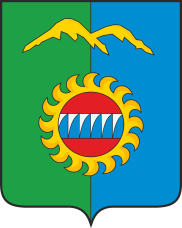 Дивногорский городской Совет депутатовР Е Ш Е Н И Е  ____.11.2022          		                 г. Дивногорск                                       № ________-ГСО представлении к награждениюПочетной грамотой ЗаконодательногоСобрания Красноярского края Наместникова Е.А.	 В соответствии с Положением о Почетной грамоте Законодательного Собрания Красноярского края, утвержденным постановлением Законодательного Собрания края от 22.12.2016 № 2-336П «О Почетной грамоте Законодательного Собрания Красноярского края и Благодарственном письме Законодательного Собрания Красноярского края», городской Совет депутатов РЕШИЛ:	1. Ходатайствовать перед Законодательным Собранием Красноярского края о награждении Почетной грамотой Законодательного Собрания Красноярского края Наместникова Евгения Александровича, руководителя любительского объединения сектора любительского творчества художественного отдела муниципального бюджетного учреждения культуры Городского Дворца культуры «Энергетик» г. Дивногорска, за многолетний добросовестный труд в организациях культурной сферы жизни общества в Красноярском крае.       	2. Поручить Председателю Дивногорского городского Совета депутатов	Ю.И. Мурашову  представить в Законодательное Собрание края документы в соответствии с пунктами 7, 9 Положения о Почетной грамоте Законодательного Собрания Красноярского края.         3. Настоящее решение вступает в силу со дня его подписания.Глава города                                                                                   С.И.Егоров                               Председатель городского Совета депутатов	             	                                  Ю.И. Мурашов Пояснительная записка к проекту решения	В соответствии с Постановлением Законодательного Собрания края от 22 декабря . N 2-336П, почетная грамота Законодательного Собрания Красноярского края является формой поощрения граждан и организаций за существенный вклад в государственное строительство, развитие законодательства, местного самоуправления в Красноярском крае, за заслуги в экономической, научно-технической, социальной, культурной и (или) иных сферах жизни общества, способствующие укреплению и развитию Красноярского края.	Почетной грамотой, как правило, награждаются граждане, ранее удостоенные государственных наград, наград субъекта Российской Федерации, наград и знаков отличия федеральных и краевых государственных органов, органов государственной власти, почетных грамот представительных и исполнительных органов муниципальных образований края. Обязательным условием для награждения Почетной грамотой работающих граждан является наличие трудового стажа не менее 7 лет в сфере, за вклад в которую он представляется к награждению.	Ходатайства о награждении Почетной грамотой в Законодательное Собрание края могут вносить представительные органы городских округов. В течение календарного года Почетной грамотой по ходатайству представительных органов могут быть награждены до 2 граждан.	На основании предложений  руководителей организаций, предлагается ходатайствовать о награждении Почетной грамотой Законодательного Собрания края:	Наместникова Евгения Александровича, руководителя любительского объединения сектора любительского творчества художественного отдела муниципального бюджетного учреждения культуры Городского Дворца культуры «Энергетик» г. Дивногорска, за многолетний добросовестный труд и личный вклад в сохранение и развитие культуры Красноярского края.